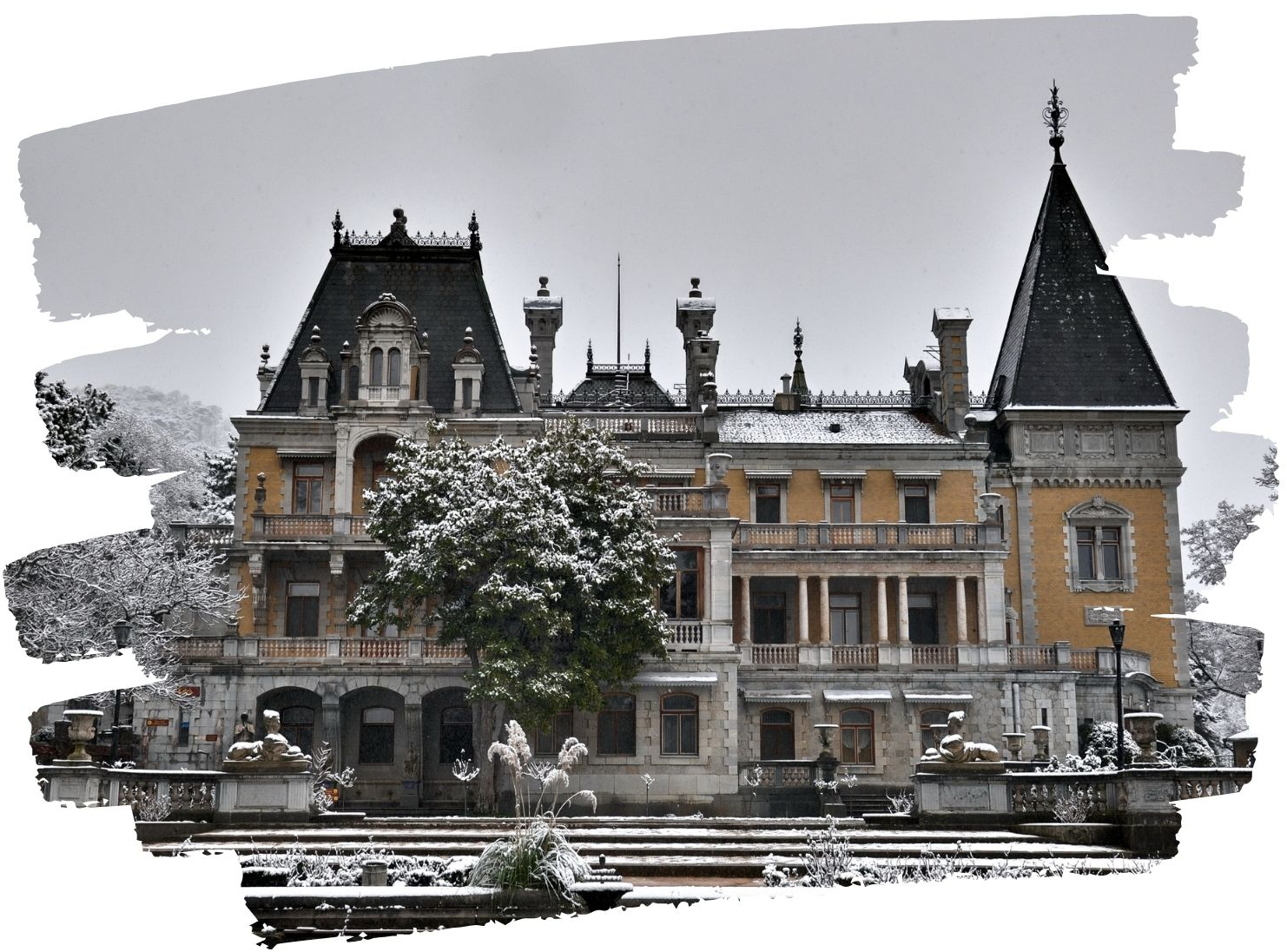 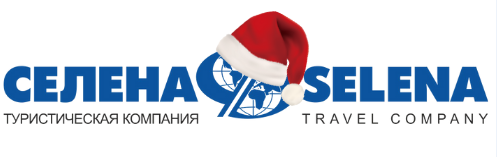 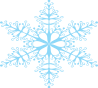 ЗИМНИЕ ДВОРЦЫ КРЫМА                                         Массандра – Ялта – Алупка – Севастополь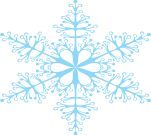 Экскурсионный тур4 дня/3 ночиСтоимость тура:  12 950 руб./чел.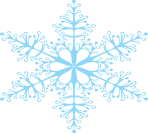 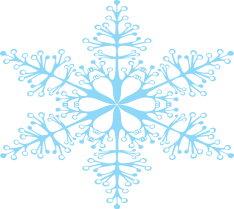 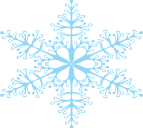 19:00Выезд группы из Краснодара на комфортабельном автобусе (сбор за 20 минут) от Драмтеатра. Ночной переезд в Ялту (~520 км).Выезд группы из Краснодара на комфортабельном автобусе (сбор за 20 минут) от Драмтеатра. Ночной переезд в Ялту (~520 км).1 ДЕНЬ05.01.202205.01.2022 08:00Прибытие в Массандру, поселок на Южном берегу Крыма близ Ялты. Завтрак (свой сух.паек).Экскурсия в Массандровский дворец - один из известнейших архитектурных памятников  Южного побережья Крыма. Это дворец, принадлежавший императору Александру III. Дворец предназначался для отдыха, поэтому в нем нет апартаментов для приемов, парадных залов. Жилые комнаты миниатюрные, с низкими потолками и уютными каминами крымского мраморовидного известняка. 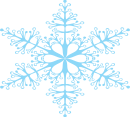 Посещение дегустационного комплекса «Массандра». Экскурсия по головному заводу проходит по историческим маршрутам Льва Голицына, родоначальника российского виноделия и Александра Егорова, который многие годы был главным виноделом «Массандры» и создал большинство знаменитых вин. Гостей знакомят с этапами производства вина, классическими технологиями, подвалами, где вина выдерживаются в огромных вековых дубовых бочках. Размещение в санатории им.Кирова в центре Ялты.Обед в кафе на набережной (по желанию за доп. плату).Экскурсия-прогулка  по набережной Ялты и Пушкинскому бульвару: памятники А.С. Пушкину,  Михаилу Пуговкину, Александру Ханжонкову – основателю Ялтинской киностудии, памятник А.П.Чехову и Дама с собачкой, вилла «София», шхуна Эспаньола…По желанию морская экскурсия на теплоходе вдоль побережья (дворец Кичкине, санаторий  Курпаты, Ливадийский дворец и  др.) Знакомство с замком Ласточкино гнездо с воды.19:00Ужин Шведский стол. Свободное время, отдых.2 ДЕНЬ06.01.202206.01.2022 08:00Завтрак Шведский стол.Непродолжительный переезд в Алупку. Экскурсия в Воронцовский дворец - известный архитектурный шедевр, дворцово-парковый ансамбль. Созданный в романтическом стиле, дворец представляет собой удивительное сочетание английской готики, восточного декора и крымской природы. Парадные залы дворца – хранители времени и великой культуры, прекрасных коллекций живописи и прикладного искусства. Прогулка-экскурсия по Воронцовскому парку. Знакомство с уникальными растениями, миниатюрными водопадами и озёрами, обрамлёнными диабазом – магматическим камнем, из которого выстроен  и дворец.Обед в кафе (по желанию за доп. плату).Подъем по канатной дороге «Мисхор – Ай-Петри». Это один из самых популярных и посещаемых туристических объектов в Крыму. Поездка оставит неизгладимые впечатления – менее чем за 15 минут вы поднимаетесь на высоту 1153 метров, откуда открываются потрясающие виды на Южный берег Крыма.Возвращение в гостиницу. Свободное время, отдых. ООО Туристическая компания «СЕЛЕНА»350058, Россия, город Краснодар, ул. Ставропольская, 330info@selena-travel.ru | www.selena-travel.ru+7 861 233 74 00 | 235 85 65 | 233 75 98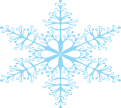 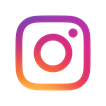 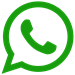 SELENA_TRAVEL_COMPANY+7 988 38781273 ДЕНЬ 07.01.2022 07.01.202208:00   Завтрак. Шведский стол.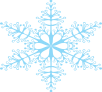 Переезд в г. Севастополь(~90 км). По пути остановка на Мысе Фиолент. Трудно найти в Крыму столь же красочное и овеянное легендами место, как мыс Фиолент. Своим запоминающимся обликом он обязан вулканическому происхождению: примерно 150-160 миллионов лет тому назад в море были извергнуты потоки лавы, навеки застывшие в форме пирамиды. Посещение Свято-Георгиевского монастыря - важнейшей святыни на мысе Фиолент.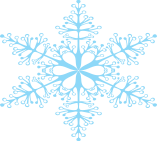 Обзорная экскурсия по Севастополю - городу славы российского флота. В ходе экскурсии туристы познакомятся с прошлым и настоящим города-героя. Посещение исторического центра - площади адмирала Нахимова, на которой будет установлена Главная новогодняя елка города. Прогулка по знаменитой Графской пристани – парадного причала, с которого открывается красивый вид на бухты города, один из символов города - памятник  Затопленным кораблям. Обед в кафе (по желанию за доп. плату).Экскурсия на винодельческое предприятие «Золотая балка», где вы сможете познакомиться с производством самого новогоднего напитка – шампанского! Лучший маршрут для первого знакомства: от истории виноделия в Крыму и в Балаклаве до современных технологий на предприятии. Экскурсия с посещением винного подвала и цеха розлива, дегустация 6 образцов игристых вин.Возвращение в Ялту. 19:00Ужин Шведский стол. Свободное время, отдых.4 ДЕНЬ08.01.202208.01.202209:00Завтрак Шведский стол. Свободное время12:00Освобождение номеров.Экскурсия в Никитский ботанический сад  - один из старейших ботанических садов мира, основанный в 1811 году. Одна из самых известных достопримечательностей Крыма находится в окрестностях Ялты, в поселке Никита, на живописном черноморском побережье. Сад площадью – 40 га плавно спускается живописными благоухающими аллеями к морю, образуя несколько парков: Верхний, Нижний, Приморский парк и парк на мысе Мотедор. В его коллекциях насчитывается  более 2 тысяч сортов и гибридов растений из многих стран мира.16:00Выезд в г. Краснодар. 23:00Прибытие в г. Краснодар (время указано ориентировочно).ООО ТК «СЕЛЕНА» оставляет за собой право изменять порядок и время проведения экскурсий, сохраняя программу в целом!ООО ТК «СЕЛЕНА» оставляет за собой право изменять порядок и время проведения экскурсий, сохраняя программу в целом!ООО ТК «СЕЛЕНА» оставляет за собой право изменять порядок и время проведения экскурсий, сохраняя программу в целом!В стоимость тура включено: транспортное обслуживание;экскурсионное обслуживание;проживание в санитарии им. Кирова  2-х местных номерах «стандарт»;питание: 3 завтрака, 2 ужина;медицинская страховка.Дополнительно оплачивается: входные билеты на экскурсионные объекты (взр./дет.): Массандровский дворец – 400руб./200 руб;Экскурсия + дегустация в «Массандре» – 1000 руб;Морская прогулка в Ялте – 600 руб;Воронцовский дворец – 400/200 руб;Никитский ботанический сад – 400/250 руб.Винодельня «Золотая балка» - 1000 руб. Канатная дорога на Ай-Петри – 600/500 руб.**Стоимость входных билетов может меняться!Туристам необходимо иметь с собой: паспорт/свидетельство о рождении, полис ОМС.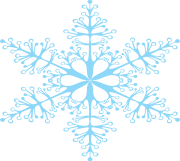 Туристам необходимо иметь с собой: паспорт/свидетельство о рождении, полис ОМС.ООО Туристическая компания «СЕЛЕНА»350058, Россия, город Краснодар, ул. Ставропольская, 330info@selena-travel.ru | www.selena-travel.ru+7 861 233 74 00 | 235 85 65 | 233 75 98SELENA_TRAVEL_COMPANY+7 988 3878127